Lista de útiles I° Medio 2018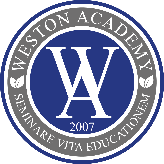 Lenguaje y ComunicaciónCuaderno universitario matemática 7mmLápiz pasta azul o negro y rojoDestacador CorrectorMatemáticaCuaderno Universitario 100 hojasLápiz minaGoma de borrarBlock de notasCarpeta para archivar guíasQuímica1 cuaderno de 100 hojas cuadriculado1 delantal blanco para laboratorio, manga largaAntiparras1 calculadora científica1 tabla periódica tamaño oficio (Actualizada).10 pares de guantes de látex (uso personal) BiologíaDelantal blanco manga largaAntiparrasMascarillaCuaderno universitario 100 hojasLápiz de pasta azul, negro, rojoLápiz grafito Goma de borrarCorrector Carpeta con acoclipFísicaCuaderno de 100 hojas universitarioRegla 30 cmCalculadora científicaDelantal blanco manga largaLápices CorrectorHistoriaLibro Ciencias Sociales, Proyecto “Sé protagonista” I° medio, editorial SM.Cuaderno de 100 hojas cuadriculadoLápices pasta azul, negro y rojoMica para plastificar tamaño oficio (10)Lecturas complementarias:Libro: La historia secreta de chile tomo 1; capítulos: Arturo Prat era espiritista y ¿Quién mató a Silva Renard, el general de la masacre de la escuela de Santa María? (I Semestre)Libro: La historia secreta de chile tomo 2; capítulo: La niña de Portales (I Semestre)Libro: la historia secreta de chile tomo 3; capítulo: Chile, cementerio de obreros(I Semestre)Salidas pedagógicas:Cementerio general Museo histórico militar Banco central de ChileInglésLibro: “English in Mind”, Student Book 1 (Second edition)Lectura Complementaria (2°Semestre) : The Elephant Man (Oxford Bookworms Level 1)Cuaderno Universitario 100 hojasCarpeta Tamaño Oficio con acoclip Lápiz Pasta Azul o NegroCorrectorLápiz MinaGoma de BorrarArte-Tecnología1 Croquera o un cuaderno  de 80 hojas  de dibujo para ambas asignaturas (Tecnología y arte)Los materiales serán solicitados durante el año, según las unidades a trabajar.Música Instrumento elegido (melódico o armónico, no de percusión), en el caso de ser teclado debe tener atril de apoyo Carpeta (no archivador)  con acoclip (liviana, no de cartón grueso)10 fundas transparentes tamaño oficio 1 cuadernillo cuadriculado tamaño oficioEducación Física Polera Oficial del Colegio.Calza o short  Oficial del colegio.Buzo Oficial del Colegio.Polera de manga larga Oficial del colegio.Zapatillas deportivas de preferencia Jogging.Calcetines blancos Bolso deportivo Azul marino (no mezclilla), tamaño moderado, sin adornos ni colores.Jockey oficial del colegioCuaderno universitario cuadriculado de 100 hojas.ÚTILES DE ASEOToalla.Jabón. Chalas.Desodorante neutro sin alcohol.Shampoo.Bloqueador solarCaramayolaFilosofía para niños	Cuaderno matemática universitario 7mm, 100 hojas.	Lápiz pasta.	Corrector.	Destacador.Se sugiere tener disponible Pendrive de 8GB.OrientaciónCuaderno universitario.Lápiz de pasta color negro o azul.Lápiz de mina o portamina.Goma de borrar/corrector.